WEEKLY FOOD DIARY                            		            Name: _____________________ Date from: __________to ________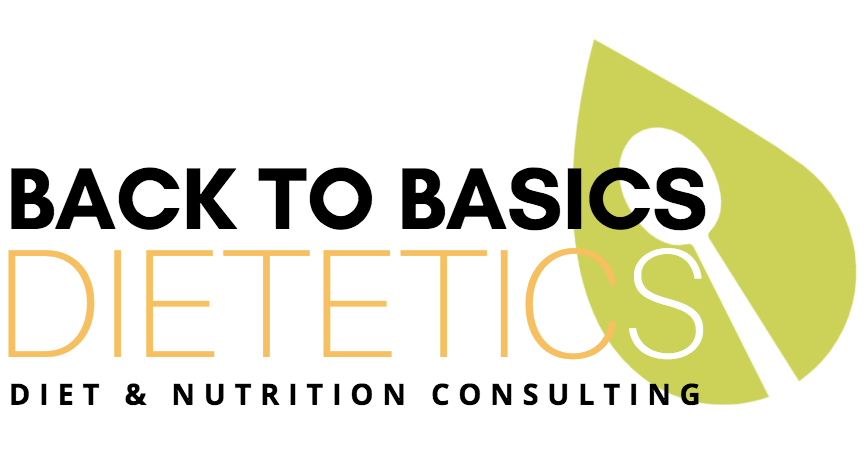 MONDAYTUESDAYWEDNESDAYTHURSDAYFRIDAYSATURDAYSUNDAYBREAKFASTSNACKLUNCHSNACKDINNERFLUIDSACTIVITY